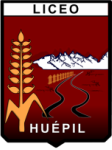 PAUTA PARA TRABAJO DE PRODUCCIÓN LITERARIA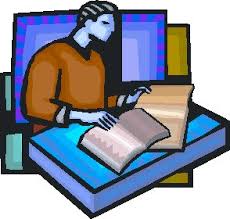 APRENDIZAJES ESPERADOS6. Actúan con propiedad, como emisores y receptores, en diferentes tipos de situaciones comunicativas en las que se desarrolla el tema de la identidad.7. Aplican los conocimientos adquiridos sobre el tema, en la producción de textos no literarios y de intención literaria, en los que expongan y expresen, fundadamente, sus personales ideas, experiencias, opiniones, puntos de vista, argumentos y en los que utilicen, con propiedad, los recursos y elementos verbales y no verbales pertinentes a la situación de comunicación y tipo de texto.INSTRUCCIONESSi tiene la opción de contactarse en forma virtual con un compañero (a), este trabajo lo puede realizar en parejas.Escoja un tipo de identidad (personal, histórica o social).Escriba un poema en donde se evidencie el tipo de identidad que usted seleccionó, para ello considere:Título del poema.Al menos tres estrofas.Rima a elección (consonante o asonante).Motivo lírico: la identidad (personal, histórica o social, según haya escogido).Escoja la actitud lírica (enunciativa, apostrófica o de la canción) que más se adapte a los sentimientos que desea expresar.Figuras literarias: Utilice al menos cuatro figuras literarias diferentes, las que usted estime convenientes.Cuide su ortografía y redacción.Especifique nombre del o los autores del poema y curso.OPCIONES DE PRESENTACIÓNPoema escrito y acompañado de un dibujo acorde al contenido. El cual subirá a la plataforma, o bien, me puede enviar como archivo Word a mi WhatsApp o correo electrónico para su revisión y retroalimentación (Deje copia en su portafolio de la asignatura).Audio con declamación del poema acompañarlo de música de fondo, subirlo a la plataforma o enviarme el audio a mi WhatsApp o correo electrónico para revisión y retroalimentación (Deje copia en su portafolio de la asignatura en un pendrive u otro).Trasformar su poema en una canción, grabar un audio cantándola si desea acompañándola de una pista o bien tocando algún instrumento que estime conveniente, subirlo a la plataforma o bien, enviar el audio a mi WhatsApp o correo electrónico para revisión y retroalimentación (Deje copia en su portafolio de la asignatura en un pendrive u otro).RecordatorioEl trabajo debe enviarlo al correo electrónico de la docente o a su WhatsApp, además de subirlo a la plataforma virtual del Liceo. Si no tiene computador para trabajar en formato digital, puede escribirlo en forma manuscrita, sacarle una foto y enviarla por WhatsApp y archivar su trabajo en la carpeta tipo portafolio en donde está guardando las evidencias de sus trabajos de la asignatura de Literatura e Identidad, durante este tiempo de emergencia sanitaria.Recuerde que clarificaremos las dudas en la clase virtual que hemos dispuesto para ello, además, en ella usted podrá hacer sugerencias de indicadores de logro para evaluar el trabajo. Podrá realizar las consultas que estime conveniente vía WhatsApp o correo electrónico, o bien, si desea enviar avances de su trabajo para brindarle retroalimentación durante el proceso.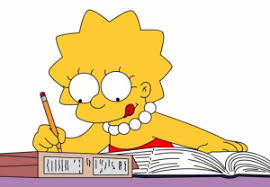 Deje volar su creatividad y talento